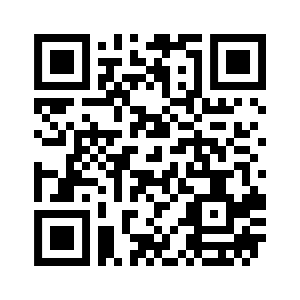 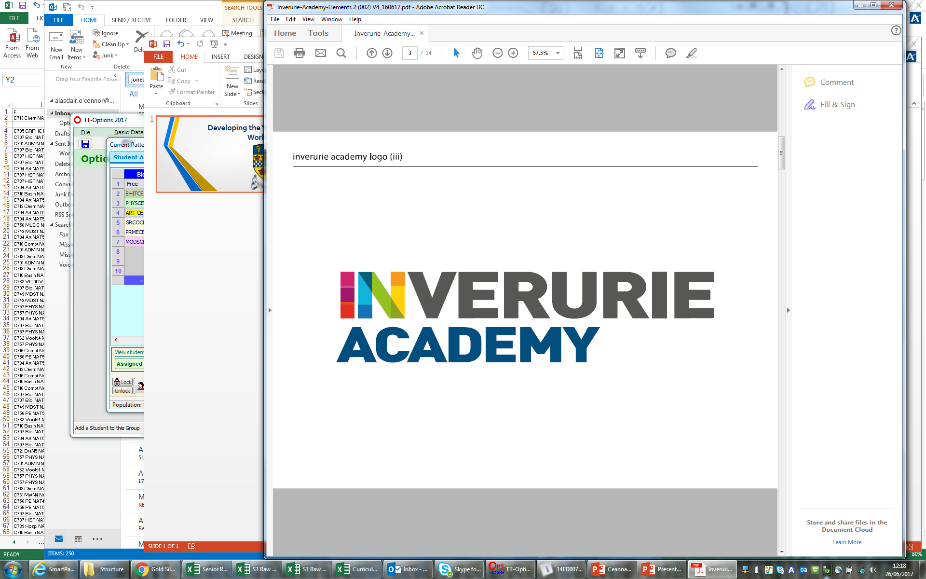 Application to Study in the Senior Phase 2019-20: S5 into S6 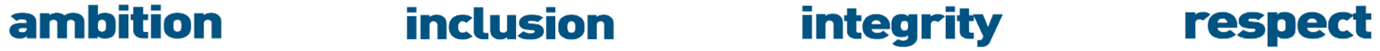 _______________________________________________________________________________________________________________________________________________________________________________________________________________________________________________________________________________________________________________________________________________________________________________________________________________________________________________________________________________________________________________________________________________________________________________________________________________________________________________________________________Work Experience If you have chosen work experience, please select your top 3 choices of placement (1 is the most desirable). The Work Experience placement will run from June 2019 to April 2020 over 2 afternoons per week that will not clash with any other timetabled periods.  By selecting this placement, you will also be entered into a Level 5 NPA Enterprise and Employability Award.  This will appear on your SQA certificate and is broadly equivalent to studying at National 5 Level.Wider AchievementAll pupils in S6 will follow 2 periods of Wider Achievement on a Friday afternoon.  Please select your 3 course preferences.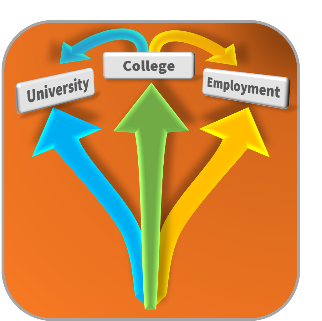 Future PlanningAt Inverurie Academy, we want to support you in achieving your future goals.  Knowing what pathway you are on is important as it will give you a focus to work towards.Which pathway are you on?My future career plans are:S5 into S6 Course Choice Form 2019-20National Qualifications In S6 at Inverurie Academy, students will select a minimum of 4 courses.  These courses can be made up from a combination of National Qualifications, NPA Awards, Work Experience Placements and/or School Link College Courses.  Please complete the table below in order of preference with 2 reserve choices of courses you wish to study.  School Link College CoursesIf you have applied for a School Link College Course – please complete the table below.  Please note: this is not a college application form – this must be collected from and returned to Mr MacIver.Where possible, pupils should select courses that run on a Monday/Wednesday or a Tuesday/Thursday afternoon.  Courses that run on a Wednesday or Friday all day will clash with teaching time in other subjects taught in school.  Pupils who select a Wednesday or Friday course will need to catch up with any work missed during study periods and in their own time.Student Declaration By signing this application to return to study at Inverurie Academy in S6, I agree to the following:-I will be ambitious for my own future byattending school regularly and on time.giving maximum effort to studies both in and out of school and meeting deadlines setAttending all timetabled classes (including core PSE and PE periods), signing in/out and explaining absences as per school policiesAttending at least five periods (one column) of supervised study as part of my timetabledemonstrating my commitment to the wider aspects of school life by undertaking at least one opportunity for additional responsibility in S6 I will demonstrate my commitment to inclusion byWearing school uniform Supporting a programme of mentoring with S1-S3 students I will show integrity at Inverurie Academy in all that I do.  This includes Recognising my role in setting an example to others.Representing the school well when on visits, sports teams or out in the community.I show respect in the following waysIn the way I respond to others in and beyond the classroom.Through all interactions with other members of the school community and the Inverurie community.By respecting others’ work, their views, their individuality and their propertyBy respecting the school property and encouraging others to do so tooIf I am not able to keep to the standards expected of me, I understand that this will result in a discussion about my purpose in remaining at Inverurie Academy. Name:Class:   Candidate Number:PreferencePlacement TitleLocation12PreferenceCourse Title12Please TickUniversityStraight from SchoolUniversity2+2 RouteCollegeCollegeEmploymentEmploymentName:Class:Home    Contact No:PreferenceSubjectLevelPT Faculty (Sign)123456Choice 7Choice 8Parent/Carer (Sign) Student(Sign)PT Guidance (Sign)College Course Applied forVenueMon/Wed(PM)(please tick)Tues/Thurs(PM)(please tick)Wed (All day)(please tick)Fri (All day)(please tick)Student:Parent/Carer:PT Guidance: